Accelerated Pre-Calculus							Name ___________________________Vectors Review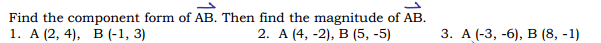 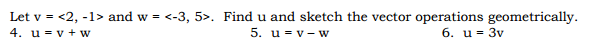 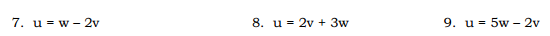 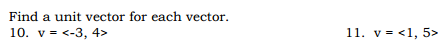 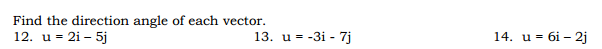 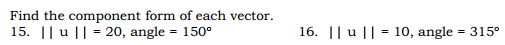 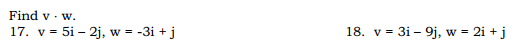 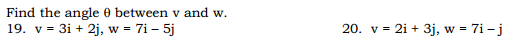 21. Find  if , and the angle between u and v is 60⁰.22. Find if , and angle θ=120⁰.23. Which pair(s) of vectors are orthogonal?	a. 		b. 	c. 		d. 24. Find k so the u and v are orthogonal.	a. 				b. 